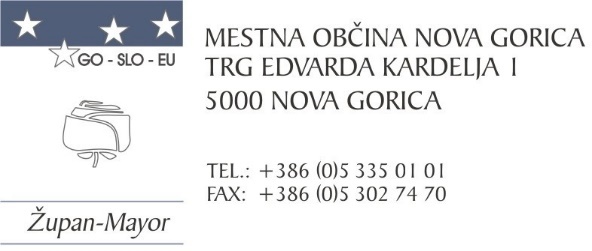 Na podlagi 8. člena Zakona o volilni kampanji (Uradni list RS, št. 41/2007) Mestna občina Nova Gorica objavljaPOGOJE  ZA  BREZPLAČNO  UPORABO  PLAKATNIHMEST ZA VOLILNO KAMPANJO1.Mestna občina Nova Gorica ponuja političnim strankam oz. organizatorjem volilne    kampanje za volitve poslancev iz RS v Evropski parlament brezplačna plakatna mesta     oz. površine  (dim. cca 1,00 x 0,70 m)   na naslednjih lokacijah:na Kidričevi ulici v Novi Gorici (ob travniku pred Mestno občino Nova Gorica)na ulici IX. Korpusa v Solkanu (pri marketu Solkan)2. Politične stranke oz. organizatorji volilne kampanje, naj vlogo pošljejo do 10. 4. 2024    do 12.00 ure na elektronski naslov  mestna.obcina@nova-gorica.si 3. Za določitev vrstnega reda na posameznih lokacijah oz. plakatnih mestih bo  MO NG        opravila javno žrebanje, ki bo potekalo 10.4.2024 ob 13,00  v stekleni dvorani      (I. nadstropje)  Mestne občine Nova Gorica, Trg E. Kardelja 1, Nova Gorica.4. O rezultatih žrebanja bodo prijavljeni pisno obveščeni najkasneje do 12.4.2024.Številka: 041-2/2024-2Nova Gorica, 2.4.2024                                                                                                                        ŽUPAN                                                                                                        Samo Turel